Zápis číslo 6/2016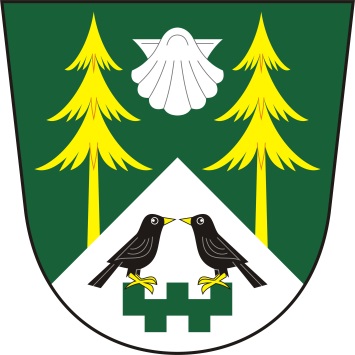 ze zasedání zastupitelstva obce MezilesíObec MezilesíMezilesí 14395 01 PacovProhlášení o řádném svolání ZO Mezilesí:Starostka Jana Holadová prohlásila, že zasedání bylo řádně svoláno z hlediska potřeby řešení následujících bodů jednání dle navrhovaného programu.Prohlášení o usnášení schopnosti:Starostka shledala, že zastupitelstvo je usnášení schopné.Seznámení s návrhem programu:Starostka seznámila obecní zastupitelstvo s návrhem programu, vyzvala k připomínkám a doplnění programu. Program byl jednohlasně schválen všemi přítomnými členy zastupitelstva takto:Návrh programuSchválení závěrečného účtu obce Mezilesí za rok 2015Oznámení o přerušení dodávky el. energieSraz rodákůŽádost pí. Zíkové o vybudování nové kanalizaceRůznéJednání dle schváleného programu zasedáníad. 1. Schválení závěrečného účtu obce Mezilesí za rok 2015          Účetní obce Mezilesí předložila ke schválení závěrečný účet obce Mezilesí za rok 2015. Usnesení č. 24/16 -zastupitelstvo obce Mezilesí schválilo závěrečný účet obce Mezilesí za rok 2015 a souhlasí s celoročním hospodařením obce Mezilesí bez výhradad. 2. Oznámení o přerušení dodávky el. energie          E.ON Česká republika oznámila přerušení dodávky elektrické energie dne29.6.2016. -zastupitelstvo obce Mezilesí vzalo na vědomí přerušení dodávky elektrické energie ad. 3. Sraz rodáků         Starostka obce Mezilesí navrhla termín srazu rodáků na 24.6.2017. Sraz rodáků se zahájí mší svatou ve 12,00 hod. - zastupitelstvo obce Mezilesí schválilo termín srazu rodáků dne 24.6.2017, který začne mší svatou ve 12,00 hod.ad. 4. Žádost pí. Zíkové o vybudování nové kanalizace Starostka obce Mezilesí předložila žádost pí. Zíkové o vybudování nové kanalizace z důvodu zaplavení sklepu novostavby na par. č. 59       Usnesení č. 25/16         - zastupitelstvo obce Mezilesí zamítlo žádost pí. Zíkové na vybudování nové kanalizace v obci Mezilesí. Důvodem je, že nová kanalizace není prozatím v územním plánu.ad. 9. Různé                 příští zasedání ZO se bude konat 2. 9. 2016 v 19,00 hod          místo plánované porady – kancelář OU v MezilesíZapsal:	Denisa HoladováOvěřovatelé zápisu:		Václav Adamovský                                               Květa Vaněčková Zápis schválila:		Jana HoladováVyvěšeno dne: 21. června  2016                       Sejmuto dne:Datum konání:17.6.2016Čas konání:19,00 hodin – 20,30 hodinPřítomni:Jana Holadová, Ivana Slámová, Květa Vaněčková, Stanislav Prokop, Jiří Koubík, Bc. Pavel Lhotka, Václav AdamovskýJana Holadová, Ivana Slámová, Květa Vaněčková, Stanislav Prokop, Jiří Koubík, Bc. Pavel Lhotka, Václav AdamovskýOmluveni:Hosté:Denisa HoladováDenisa HoladováOvěřovatelé zápisu:Ověřovatelé zápisu:Ivana Slámová, Václav AdamovskýVýsledek hlasováníPro: 7Proti: 0Zdržel se: 0Výsledek hlasováníPro: 7Proti: 0Zdržel se: 0Výsledek hlasováníPro: 7Proti: 0Zdržel se: 0Výsledek hlasováníPro: 7Proti: 0Zdržel se: 0Výsledek hlasováníPro: 7Proti: 0Zdržel se: 0Výsledek hlasováníPro: 7Proti: 0Zdržel se: 0